基隆市 108 學年度第 一 學期國民教育輔導團□國中■國小 社會學習領域/議題輔導小組期中成果報告表填表說明：一、為回復教育部國民及學前教育署108學年度精進計畫期中檢核表，以及準備期中諮詢輔導會議(108年12月召開)，請各團提供辦理之成果，照片需再運用於簡報上，請提供各場次活動1-2張照片，並附註活動內容。二、繳交方式：請上傳至雲端ttps://drive.google.com/drive/u/1/folders/11x7as6yOhHAdvLMskmmxuTu7nDJxjrT5表格視需要自行延伸。填表人員潘建祿填表時間填表時間填表時間108.12.15成果內容說明成果內容說明成果內容說明成果內容說明成果內容說明成果內容說明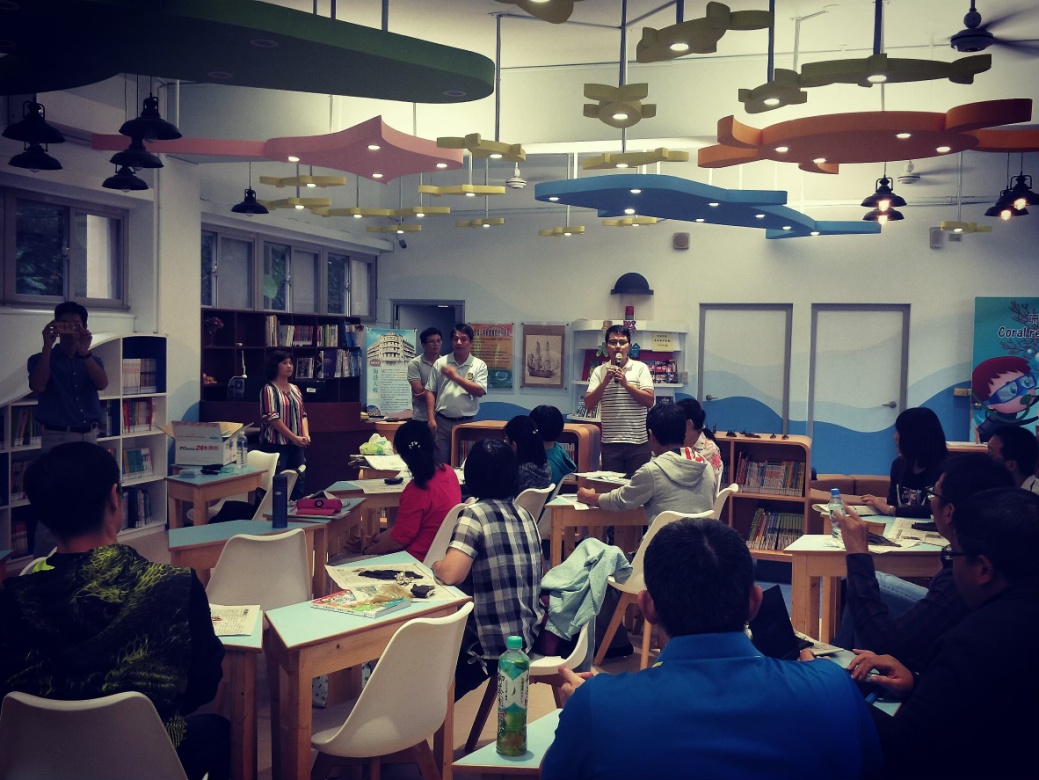 活動名稱：基隆市108學年度國小社會領域輔導團巡迴輔導-中山區信義區：港西國小辦理日期：108.10.16辦理地點：港西國小研習對象：社會領域教師實施方式：教師研習參與人數：20人內容簡述：教育政策宣導、輔導員教學經驗分享、教學資源分享、政策宣導、教學法分享、教學資源分享活動名稱：基隆市108學年度國小社會領域輔導團巡迴輔導-中山區信義區：港西國小辦理日期：108.10.16辦理地點：港西國小研習對象：社會領域教師實施方式：教師研習參與人數：20人內容簡述：教育政策宣導、輔導員教學經驗分享、教學資源分享、政策宣導、教學法分享、教學資源分享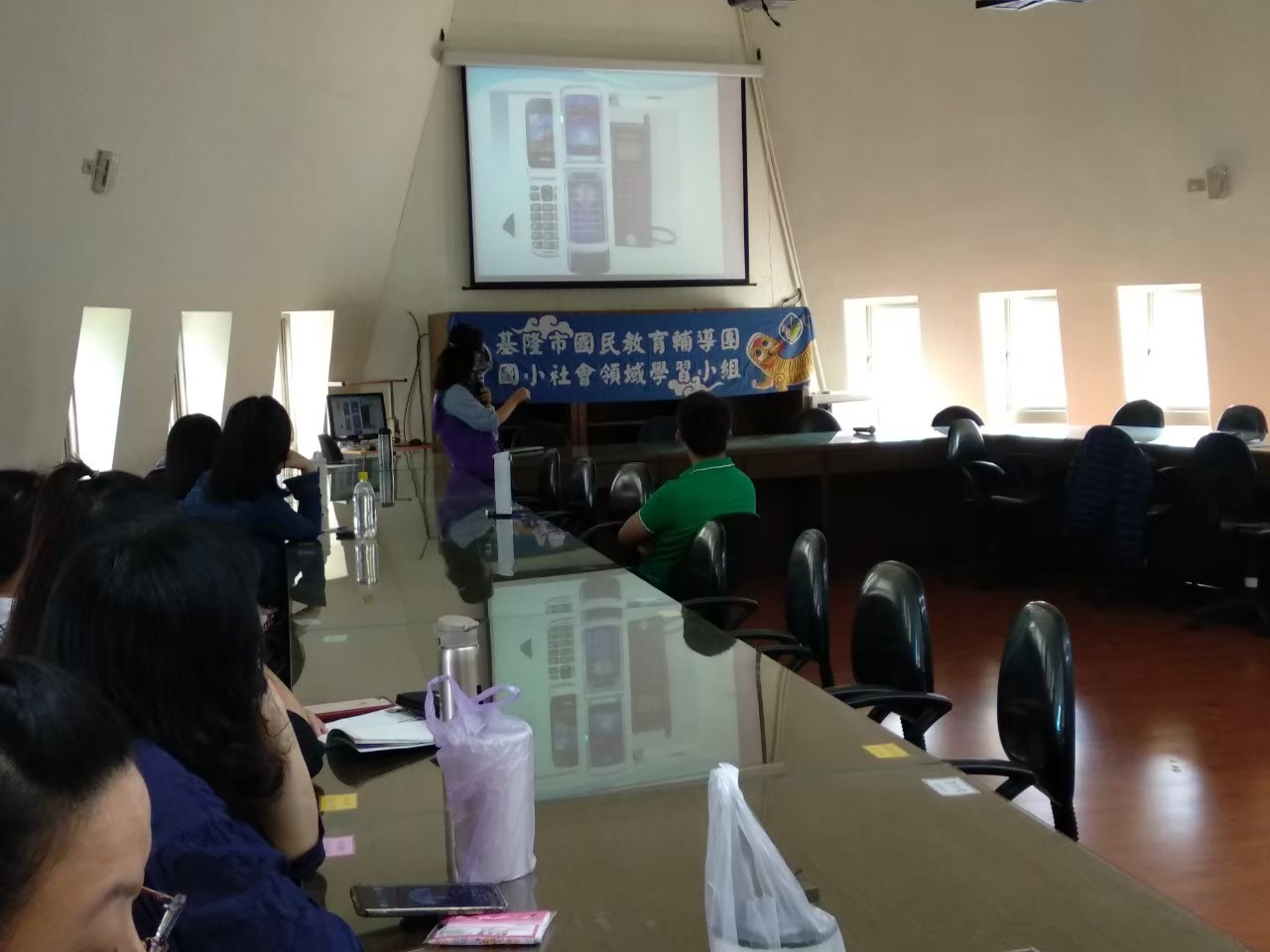 活動名稱：基隆市108學年度國小社會領域輔導團巡迴輔導-中正區仁愛區暖暖區：成功國小辦理日期：108.11.13辦理地點：成功國小研習對象：社會領域教師實施方式：教師研習參與人數：17人內容簡述：教育政策宣導、輔導員教學經驗分享、教學資源分享、政策宣導、教學法分享、教學資源分享活動名稱：基隆市108學年度國小社會領域輔導團巡迴輔導-中正區仁愛區暖暖區：成功國小辦理日期：108.11.13辦理地點：成功國小研習對象：社會領域教師實施方式：教師研習參與人數：17人內容簡述：教育政策宣導、輔導員教學經驗分享、教學資源分享、政策宣導、教學法分享、教學資源分享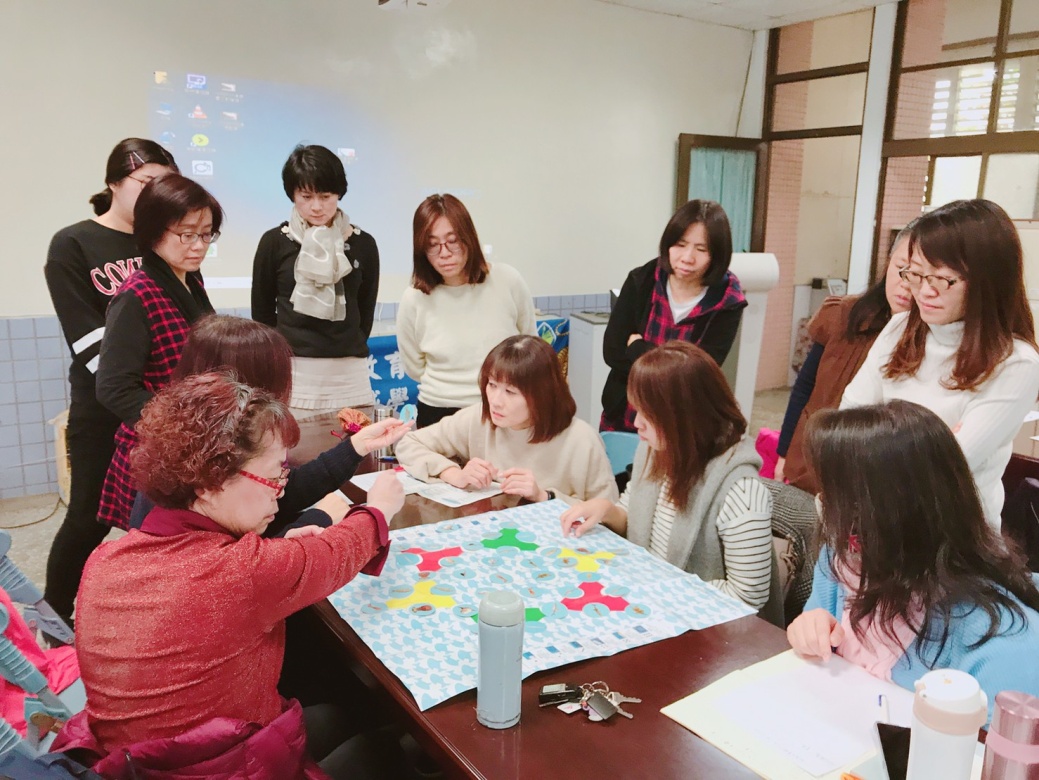 活動名稱：基隆市108學年度國小社會領域輔導團巡迴輔導-安樂七堵區：堵南國小辦理日期：108.12.11辦理地點：堵南國小研習對象：社會領域教師實施方式：教師研習參與人數：30人內容簡述：教育政策宣導、輔導員教學經驗分享、教學資源分享、政策宣導、教學法分享、教學資源分享活動名稱：基隆市108學年度國小社會領域輔導團巡迴輔導-安樂七堵區：堵南國小辦理日期：108.12.11辦理地點：堵南國小研習對象：社會領域教師實施方式：教師研習參與人數：30人內容簡述：教育政策宣導、輔導員教學經驗分享、教學資源分享、政策宣導、教學法分享、教學資源分享總          結總          結總          結總          結總          結總          結已執行經費(預定12月底前辦理之執行費用)5100051000預計執行率預計執行率 51 %滿意度滿意度達80％以上（3）場次滿意度未達80％以上（0）場次滿意度達80％以上（3）場次滿意度未達80％以上（0）場次滿意度達80％以上（3）場次滿意度未達80％以上（0）場次滿意度達80％以上（3）場次滿意度未達80％以上（0）場次滿意度達80％以上（3）場次滿意度未達80％以上（0）場次展望與建議教師對於實作型的研習活動較為感興趣，如12年國教的研習活動能多加入實作的課程，現場教師更能迅速吸收。教師對於實作型的研習活動較為感興趣，如12年國教的研習活動能多加入實作的課程，現場教師更能迅速吸收。教師對於實作型的研習活動較為感興趣，如12年國教的研習活動能多加入實作的課程，現場教師更能迅速吸收。教師對於實作型的研習活動較為感興趣，如12年國教的研習活動能多加入實作的課程，現場教師更能迅速吸收。教師對於實作型的研習活動較為感興趣，如12年國教的研習活動能多加入實作的課程，現場教師更能迅速吸收。